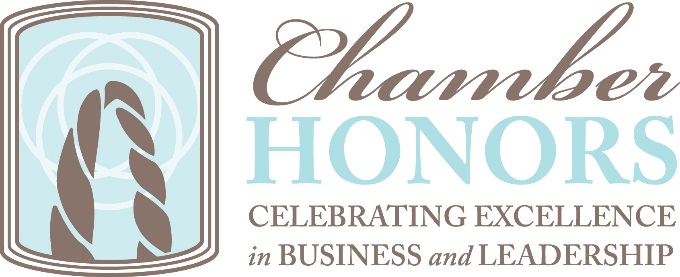 Outstanding Volunteer History2018	John Regal, Securian Financial2017 	Doug Hennes, University of St. Thomas2016	Terri Banaszewski, Sunrise Banks2015	Joan Siewert-Cardona, Ideal Printers2014 	Kris Taylor, Ecolab2013	John Marshall, Xcel Energy2012	Tony Schwartz, Cormarq2010	Susan Kratz, Moore Costello & Hart, P.L.L.P.2009	Bonnie Holub, Adventium Labs2008	No award given (switch from giving award at Annual Meeting to Gala)2007	Rick Beeson, Park Midway Bank2006	Annette Lee, Mintahoe Hospitality Companies2005	Don Maietta, Coldwell Banker Burnet2004	, Lee F. Murphy Insurance2003	, Bockstruck Jewelers2002	, Foote&Co.2001	Tim Marx, Briggs & Morgan, P.A.2000	, Wellington Management1999	Mary Schmitz, Jeane Thorne1998	Richard Hanson, 3M1997	, Minnesota Life1996	Margaret Hennen, UnisysEmerging Volunteer History2018	Amanda Knutson, HealthEast, a part of Fairview Health Services2017 	Rachael Reiling, SPIRE Credit Union2016	Sara Thatcher, Goff Public2015	Jim Mulrooney, Wells Fargo2014	Gregg Cummings, Morgan Stanley Wealth Management 2013	Shelly Dailey, Brandography2012	Ingrid Christensen, INGCO 2011	Ryan Rutzick, All Inc.2010	Zach Crain, Moore Costello & Hart P.L.L.P.2009	Justin Bieganek2008	Elizabeth Sorensen